UNISON EAST MIDLANDS ONLINE COURSE APPLICATION FORM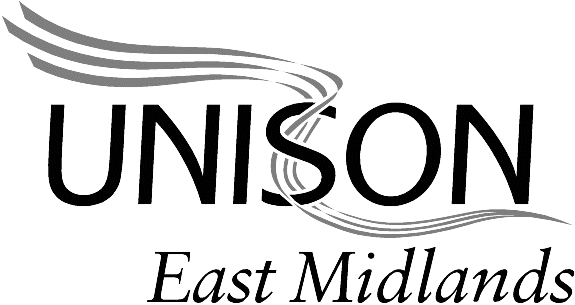 Location / Venue:  ONLINE COURSE Please note that your name and details of your course attendance will be shared with your branch to update branch training records and where necessary for the invoicing of course fees.Any information given will be treated in the strictest confidence and will only be used for the purposes stated on the form. This form and any attachments will be securely stored and destroyed after one year.For more information on how UNISON uses your personal dataplease go to: www.unison.org.uk/privacy-policy Please submit this form, along with the completed Proportionality & Fair Representation Form to LMD@unison.co.uk by the relevant closing dateUNISON EAST MIDLANDS TRAININGPROPORTIONALITY & FAIR REPRESENTATION FORM (P&FR)UNISON is committed to achieving fair representation and proportionality in all its structures. The Regional MORE (Members Organising Recruiting Educating) Committee asks each course applicant to fill in this form to assist us in achieving this aim.  This information is used to select, monitor and evaluate participation in regional education/branch training opportunities.  All information will be treated in absolute confidence.  UNISON will store this data securely for one year then it will be securely destroyed.Please tick the following boxes that apply1. Which of UNISON’s service groups are you in?Local Government	Health Care	Higher EducationEnergy			Police & Justice    Community Water, Environment and Transport		2. Are you?                        Female	                 Male                Identify in some other way 3. How would you describe your ethnic origin? 4   Bangladeshi	 3  Chinese		 5   Indian		 6   Pakistani	       15  Asian UK	            8  Asian Other	 0   Black African	 1   Black Caribbean14  Black UK	            2  Black Other	 12 White UK	 11 Irish		       13  White Other   	     Other mixed heritage4. Do you describe yourself as one of the following:       A Disabled person	    LGBT+5. What is your age group?	 16 - 26	 27 - 39 	 40 - 49 	 50+6. Which UNISON subscription band are you in?Band		Yearly income £			Band		Yearly income £ A		Up to 2,000				 B		2,001 to 5,000 C		5,001 to 8,000			 D		8,001 to 11,000 E		11,001 to 14,000			 F		14,001 to 17,000 G		17,001 to 20,000			 H		20,001 to 25,000 I			25,001 to 30,000			 J		30,001 to 35,000 K		35,000 +7. How many hours per week do you work?  Less than 16 	       16-29 	      30-34	  35 or more	Please submit this form, along with the completed course application form toLMD@unison.co.uk by the relevant closing dateHOW TO APPLYComplete this Application Form and the Proportionality & Fair Representation Form (P&FR) and return both by the closing date to UNISON Learning & Member Development (LMD) via email to LMD@unison.co.uk.   NOTE: Applications may be declined if both forms are not submitted.Applications require branch approval and this will be sought by the Region when we receive your application.  Course places are not allocated until after the closing date.  Where courses are oversubscribed a selection process will be undertaken based on information supplied on the Proportionality & Fair Representation form.Course Title:  Date(s):  Course Code:  We use this information to add your name to the training databasefor this event andto update your UNISON membership detailsMembership Number: Full Name:			            Membership Number: Full Name:			            Membership Number: Full Name:			            We use this information to add your name to the training databasefor this event andto update your UNISON membership detailsHome address: Postcode: Home address: Postcode: Home address: Postcode: Course details will be sent by email and the email address shared with the course tutor and other delegates, so please give the most suitable Your contact telephone number will only be shared with the course tutorEmail:IMPORTANT: Please provide an email address above that you are happy to share with the course tutor and other course delegates to enable networking to take place between learners.   Tick this box if you give consent for UNISON to contact you by email about other matters relating to UNISONContact telephone number:Email:IMPORTANT: Please provide an email address above that you are happy to share with the course tutor and other course delegates to enable networking to take place between learners.   Tick this box if you give consent for UNISON to contact you by email about other matters relating to UNISONContact telephone number:Email:IMPORTANT: Please provide an email address above that you are happy to share with the course tutor and other course delegates to enable networking to take place between learners.   Tick this box if you give consent for UNISON to contact you by email about other matters relating to UNISONContact telephone number:This informationtells us if you have specific requirements that will assist you to participate fully in the course. This will be shared with the course tutor to ensure your needs are met.Facilitation requirements – please provide detailsFacilitation requirements – please provide detailsWe use this information to help verify which branch you belong toBranch Name:Branch Name:We will use thisinformation to makesure your membershiprecord shows yourcorrect activist position(s) We will use thisinformation to makesure your membershiprecord shows yourcorrect activist position(s) Activist Position(s):Please provide details of the activist position(s) that you currently hold Activist Position(s):Please provide details of the activist position(s) that you currently hold Branch approval We will contact your branch to seek their approval of your attendance on this course.  We will also ask them to identify a mentor who will be on hand to assist as you undertake the course and in your future role.   NAMEMEMBERSHIP NOBRANCHCOURSE TITLE/DATESHave you previously applied for a course and been rejected? If “YES” please state reasons:  Course Cancelled            Course  Oversubscribed              Other – please stateHave you previously applied for a course and been rejected? If “YES” please state reasons:  Course Cancelled            Course  Oversubscribed              Other – please state